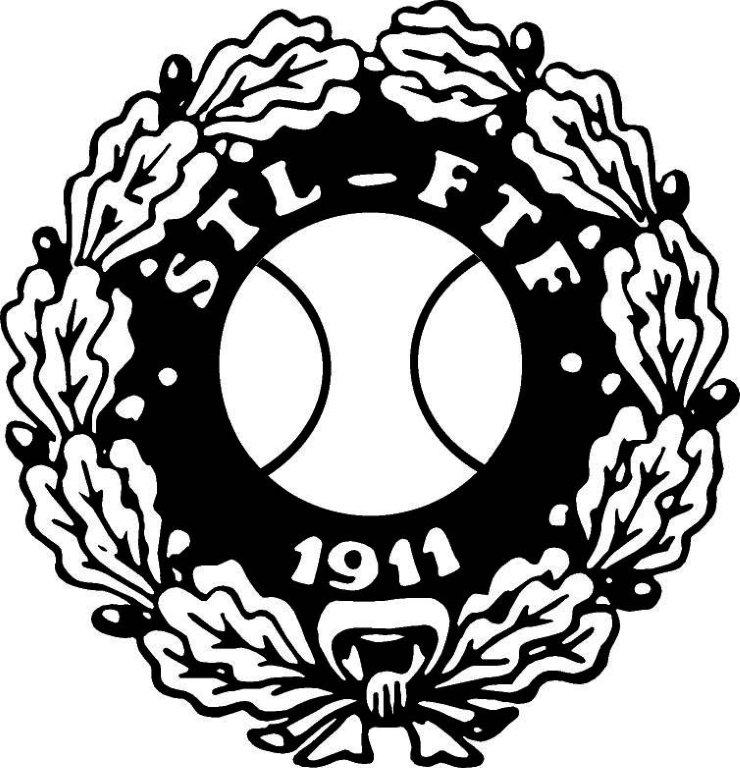 TASA-ARVO-OHJEISTUSSuomen Tennisliitto ry2018